Publicado en España el 27/07/2022 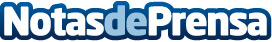 La calidad de los perfumes de nicho, la clave de las fragancias exclusivas, según Similar ParfumLos perfumes de nicho marcan tendencia gracias a una producción limitada y exclusiva con ingredientes naturales, cuidando los detalles al máximo y ofreciendo una gran relación calidad-precio al cliente.Datos de contacto:Similar Parfum686 981 701Nota de prensa publicada en: https://www.notasdeprensa.es/la-calidad-de-los-perfumes-de-nicho-la-clave Categorias: Industria Farmacéutica Belleza http://www.notasdeprensa.es